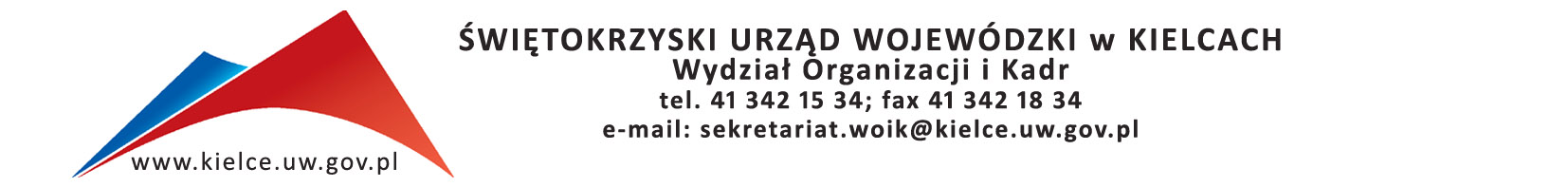 Kielce, dnia   17.03.2020r.    Szanowni Państwo,bardzo dziękuję za przygotowanie ofert w odpowiedzi na nasze zapytanie ofertowe                                  nr OK.I.2402.4.2020  z dnia  03 marca 2020 r.  w sprawie  organizacji  szkolenia zamkniętego dla pracowników Świętokrzyskiego Urzędu Wojewódzkiego na temat: „Asertywna komunikacja w pracy urzędnika”. Informuję, że w odpowiedzi na nasze zapytanie ofertowe wpłynęło 16 ofert.  Do realizacji usługi została wybrana firma: BlitzProject Group Tomasz Byzia . Cena wybranej oferty wynosi 3300,00 zł  (słownie: trzy tysiące trzysta)Poniżej zestawienie otrzymanych ofert wraz z punktacją ogółem:	Nazwa FirmyAdresRazemUwagi1.Brainstorm Group Sp.z o.o.Ul. Feliksa Perla 10 41-300 Dąbrowa Górnicza77,292.Projekt Wiedza Agnieszka RożkoUl. Piaskowa 26B 05-270 Marki57,823.RES Edukacja Sylwia BurakUl Białostoczek 15/35 15-869 Białystok79,384.Akademia Kształcenia Kadr Konrad TagowskiUl. Składowa 18 96-100 Skierniewice54,235.Ośrodek Szkolenia i Doskonalenia Kadr Kursor Piotr WasakUl. Narutowicza 62 20-013 Lublin85,136.Poczta Polska S.A.UL. Rodziny Hiszpańskich 8 00-940 Warszawa84,567.Adept Sp. z o.o. Sp.k.Ul. Zacna 26 80-283 GdańskOferta zawiera błędy formalne, nie podano liczebności grupy w zał. nr 18.Centrum Organizcji Szkoleń i Konferencji Semper Magdalena Wolniewicz-KesariaUl. Libelta 1a/2 61-706 Poznań68,889.Balans Szkolenia Rozwój Relaks Olga CzarneckaUl. Głogowska 31/33 60/702 PoznańOferta zawiera błędy formalne, nie podano liczby godzin szkoleniowych w zał. nr 110.Instytut Szkoleń Impuls Joanna WarchołUl. Leszka Czarnego 3 35-615 Rzeszów67,6311.BlitzProject Group Tomasz ByziaUl. Macedońska 3 02-761 Warszawa96,3612.Akme-szkolenia Jolanta SierpińskaUl. Szafirowa 3/76 20-573 Lublin95,7413.Doskam Sp. z o.o.Ul. Wincentego Pola 16               44-100 Gliwice87,0014.Kontrakt Doradztwo-KonsultacjeUl. Szlak 65       31-153 Kraków83,2015.SGP-Sorting Group Poland Sp. z o.o.Ul. Legionów 92 42-202 Częstochowa81,7616.Fundacja Rozwoju Demokracji LokalnejUl. Żurawia 43 00-680 Warszawa79,77